Материально-техническое обеспечение и оснащенность образовательного процесса в ПОУ «Кропоткинская АШ ДОСААФ России»СВЕДЕНИЯ О НАЛИЧИИ ОБОРУДОВАННЫХ УЧЕБНЫХ КАБИНЕТОВАудитории и учебные кабинеты общего назначения, оснащенные мультимедийным оборудованием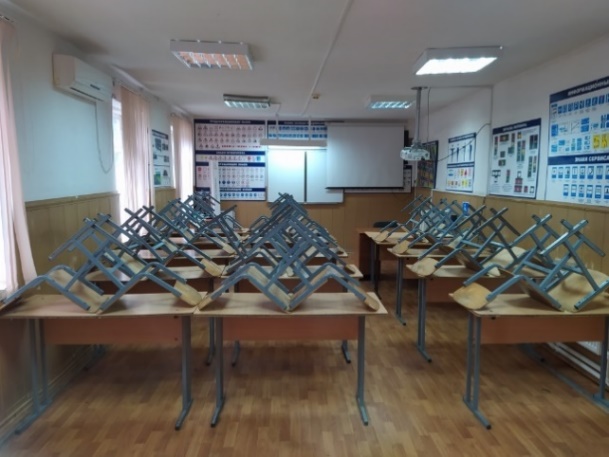 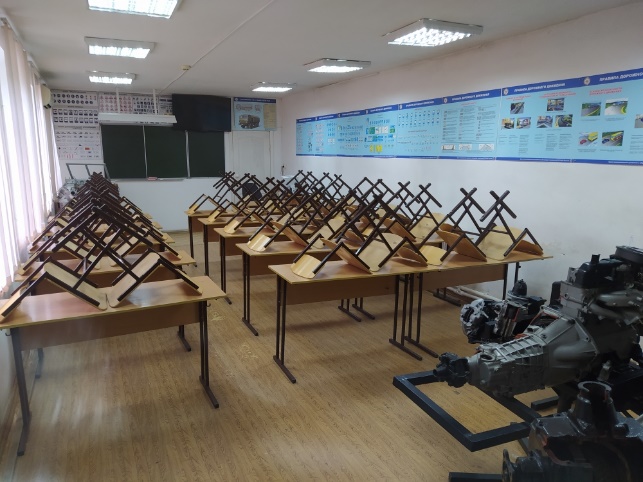 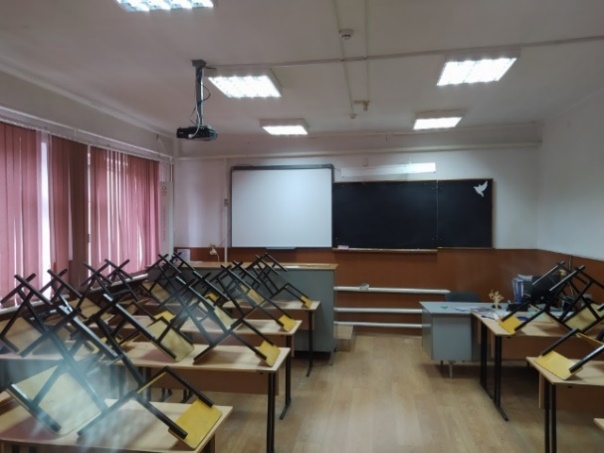 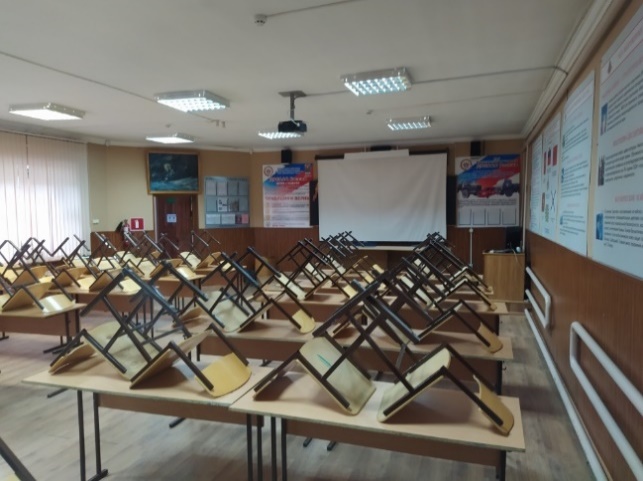 СВЕДЕНИЯ О НАЛИЧИИ ОБЪЕКТОВ ДЛЯ ПРОВЕДЕНИЯ ПРАКТИЧЕСКИХ ЗАНЯТИЙСпециализированные учебные кабинеты:— Компьютерный кабинет для проведения практических занятий по отработке и закреплению пройденного материала по подготовке водителей, трактористов, водителей перевозящих опасные грузы.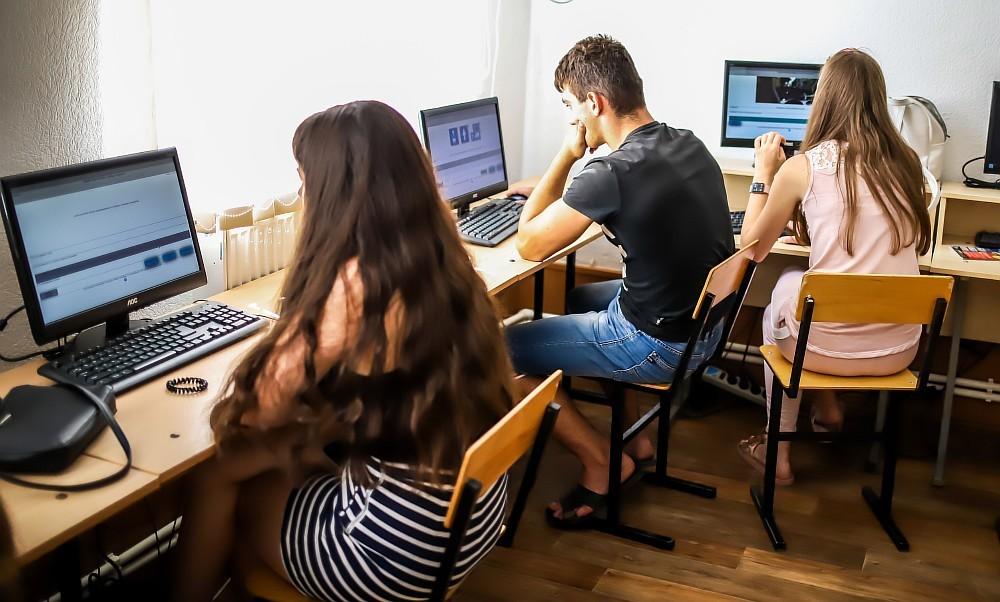 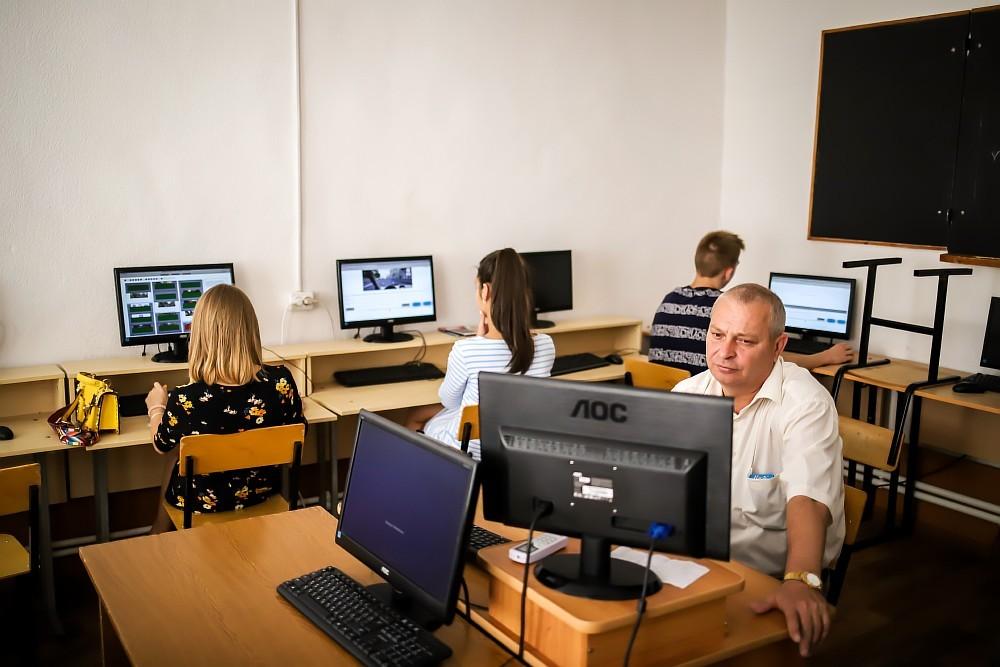 — Слесарные мастерские, для проведения практических занятий по подготовке трактористов.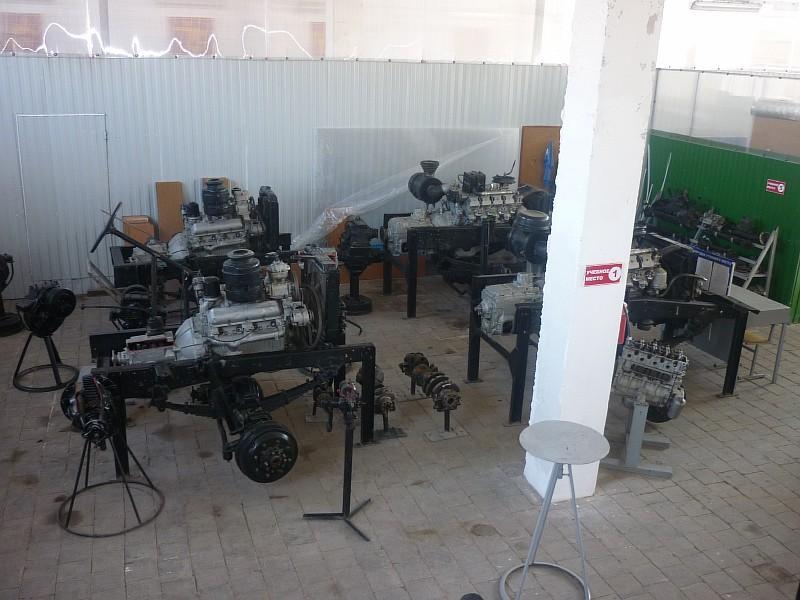 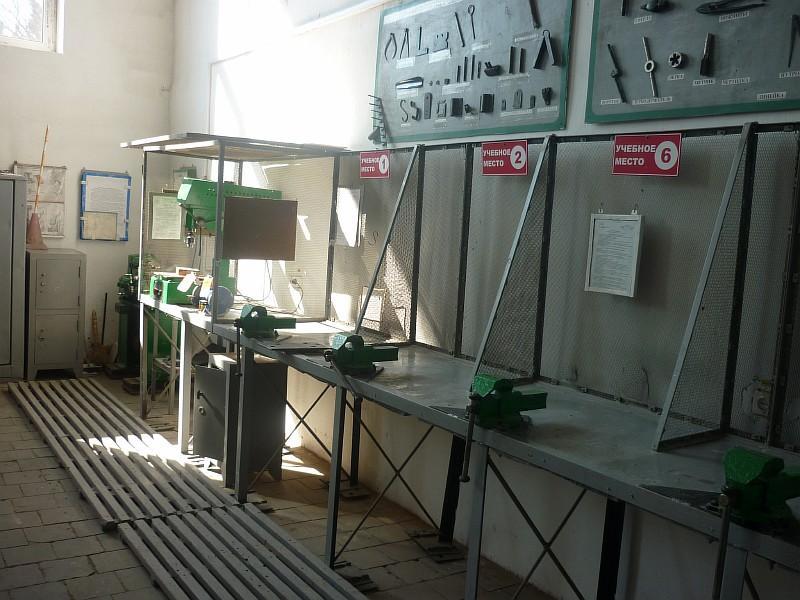 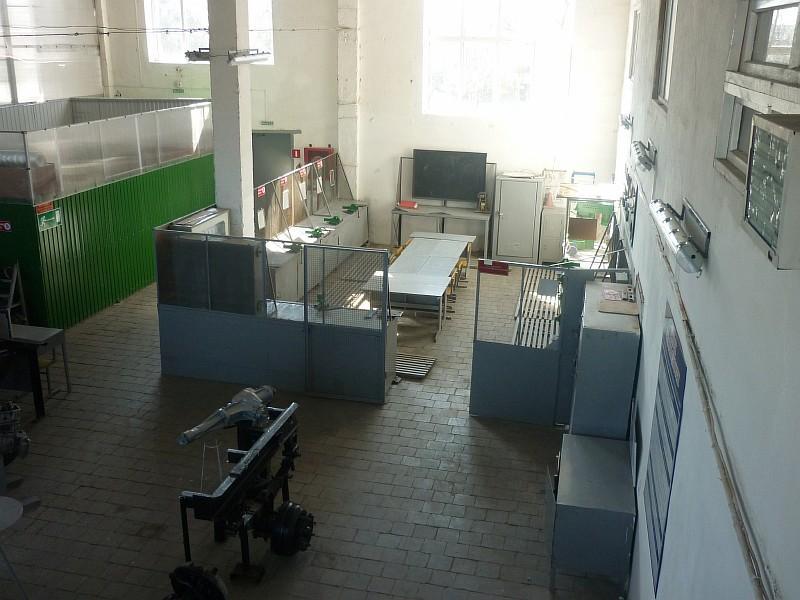 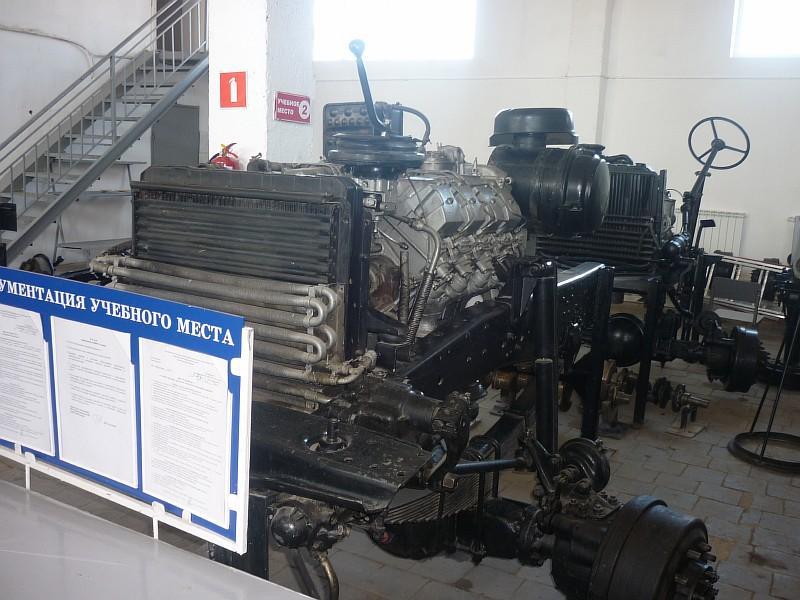 - Кабинет по оказанию первой помощи до оказания медицинской помощи.Специализированные манекены для отработки навыков оказания первой медицинской помощи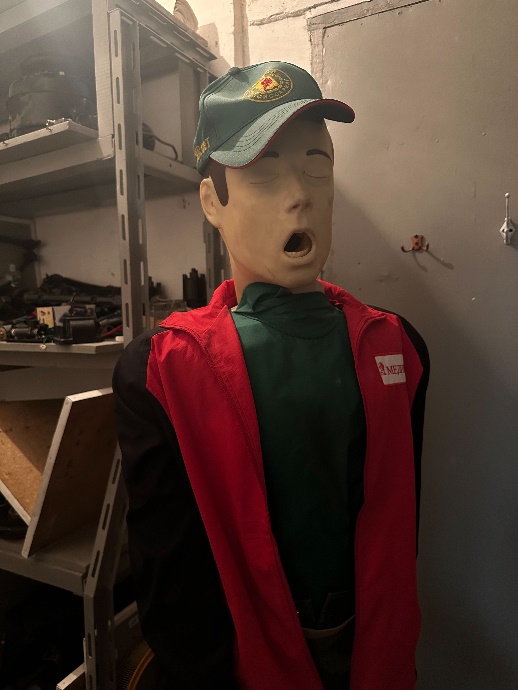 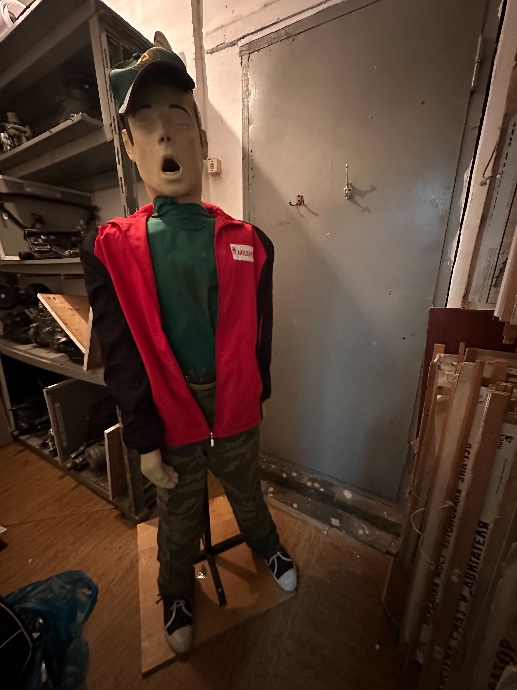  СВЕДЕНИЯ ОБ УЧЕБНОЙ ЗАКРЫТОЙ ПЛОЩАДКЕ (АВТОДРОМЕ)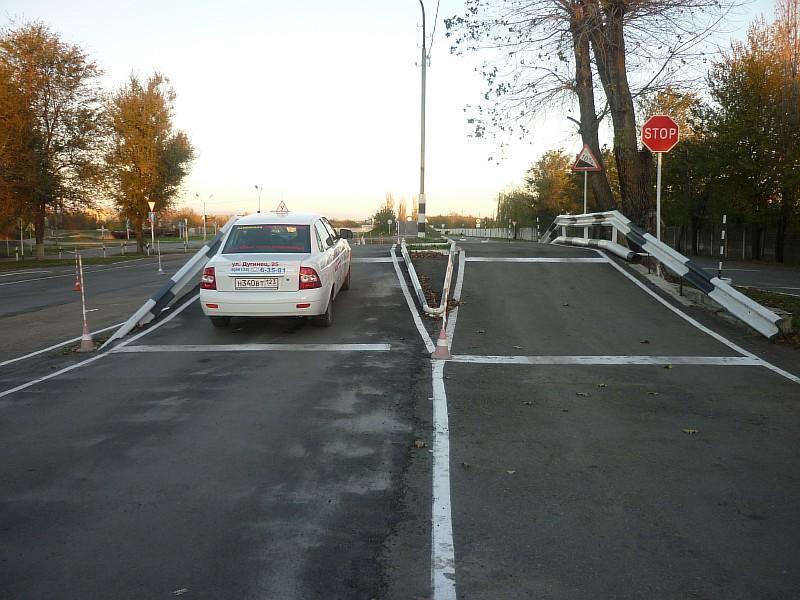 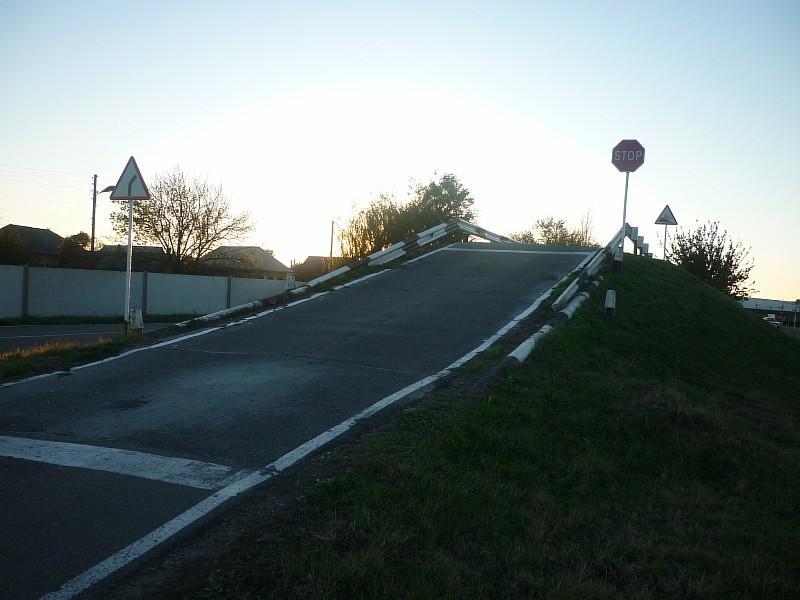 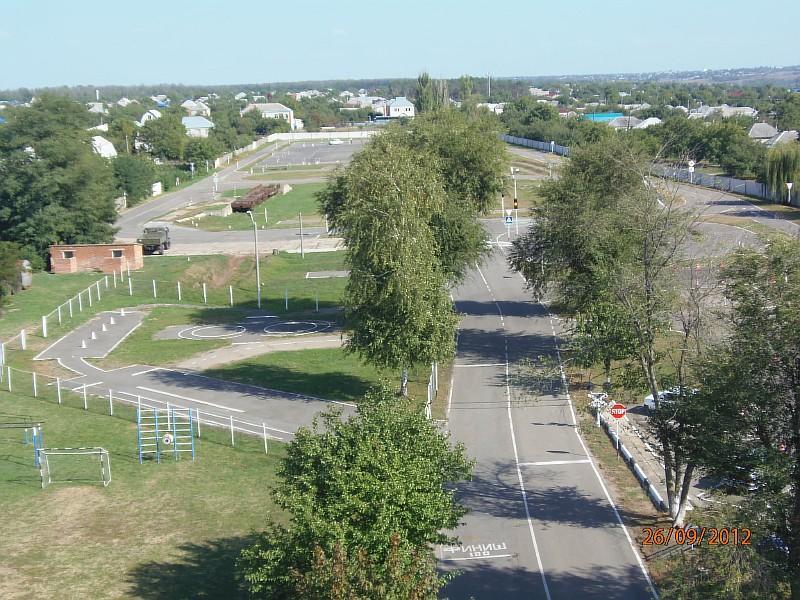 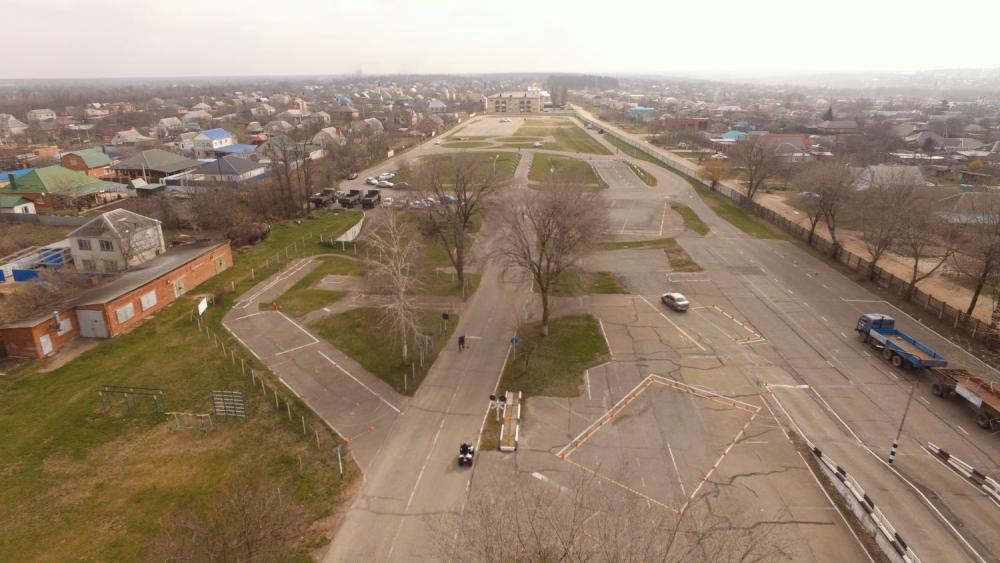 Сведения о закрытой площадке или автодроме, для проведения практических занятийСведения о наличии  в собственности или на ином законном основании закрытых площадок или автодромов свидетельство о государственной регистрации права 23-АА № 624885 от 19.06.2013г.__срок действия не ограничен                                                __________________(реквизиты правоустанавливающих документов, срок действия)Размеры закрытой площадки или автодрома__42605,0 кв.м.___________________________(в соответствии с  правоустанавливающими документами и итогами фактического обследования)Наличие ровного и однородного асфальто - или цементобетонное покрытия, обеспечивающее круглогодичное функционирование  на участках закрытой площадки или автодрома (в том числе автоматизированного) для первоначального обучения вождению транспортных средств, используемые для выполнения учебных (контрольных) заданий__асфальтное покрытие _____________________________________________________________________________Наличие установленного по периметру ограждения, препятствующее движению по их территории транспортных средств и пешеходов, за исключением учебных транспортных средств, используемых в процессе обучения ___имеется________________________________________Наличие наклонного участка (эстакады) с продольным уклоном в пределах 8–16%_имеется 2 шт категории С, D, 2 шт. категории А, В________________________________________Размеры и обустройство техническими средствами организации дорожного движения обеспечивают выполнение каждого из учебных (контрольных) заданий, предусмотренных программой обучения_соответствуют      _________________________________________ Коэффициент сцепления колес транспортного средства с покрытием не ниже 0,4_соответствует__ Наличие оборудования, позволяющего  разметить границы для  выполнения соответствующих заданий_имеются (конуса, ограждения, вехи стержневые, стойки разметочные)___________________________________________________________________Поперечный уклон, обеспечивающий водоотвод__соответствует____________________ Продольный уклон (за исключением наклонного участка) не более 100‰__соответствует_      Наличие освещенности_соответствует____________________________________________ Наличие перекрестка (регулируемого или нерегулируемого)_имеется (регулируемый)_Наличие пешеходного перехода__имеется 2 шт._______________________________Наличие дорожных знаков (для автодромов)_имеется_____________________________ Наличие средств организации дорожного движения (для автодромов)_имеется_______Наличие технических средств, позволяющих осуществлять контроль, оценку и хранение результатов выполнения учебных (контрольных) заданий в автоматизированном режиме (для автоматизированных автодромов)_____________________________________________________Наличие утвержденных технических условий (для автоматизированных автодромов) __-_____________________________________________________________________________Представленные сведения соответствуют требованиям, предъявляемым к  закрытой________площадке для начальной подготовки водителей_____________________________________(закрытой площадке, автодрому, автоматизированному автодрому)О БИБЛИОТЕКЕ:В автошколе имеется достаточное наличие учебных пособий, необходимых для занятий как индивидуальных, так и групповых (это учебники подготовки водителей транспортных средств по всем изучаемым предметам). 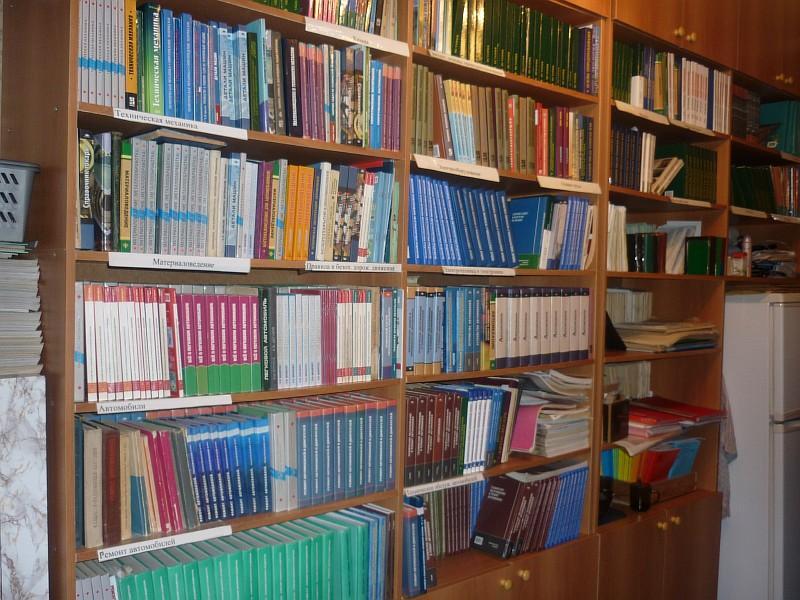 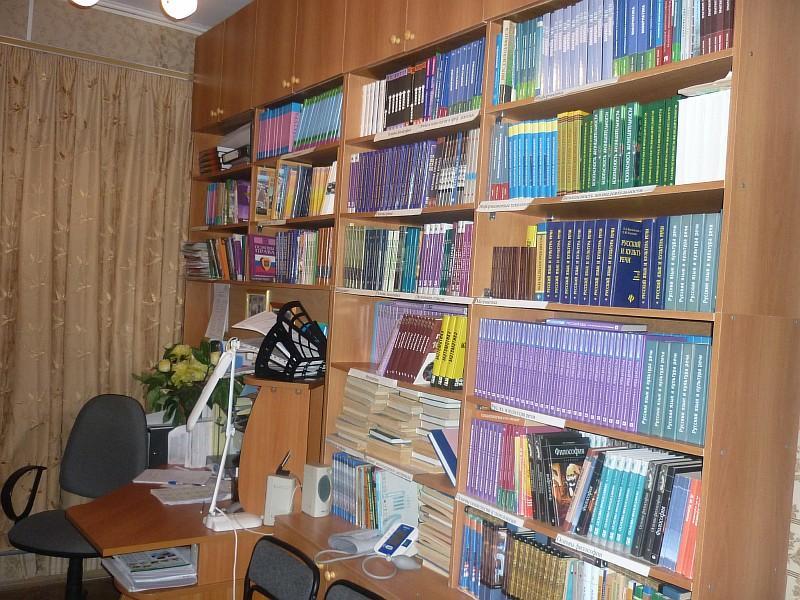 ОБ ОБЪЕКТАХ СПОРТАИмеется спортивная площадка на территории автошколы.Спортивная площадкаСпорт зал – для проведения практических занятий по подготовке охранников 4-го разряда.Футбольное полеПневматический тир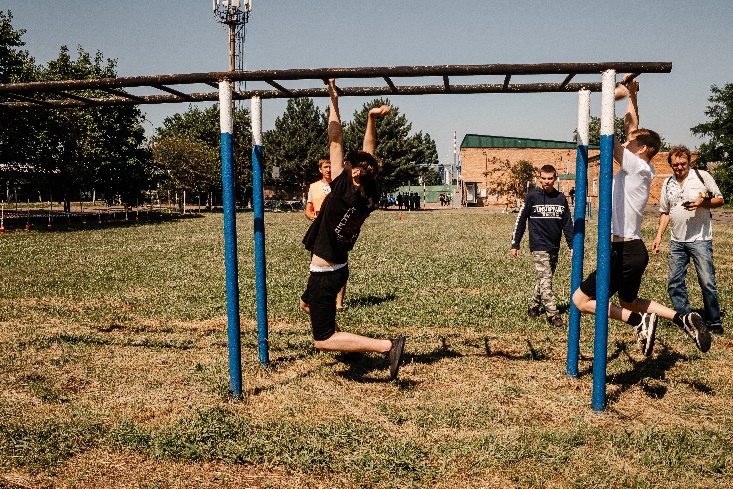 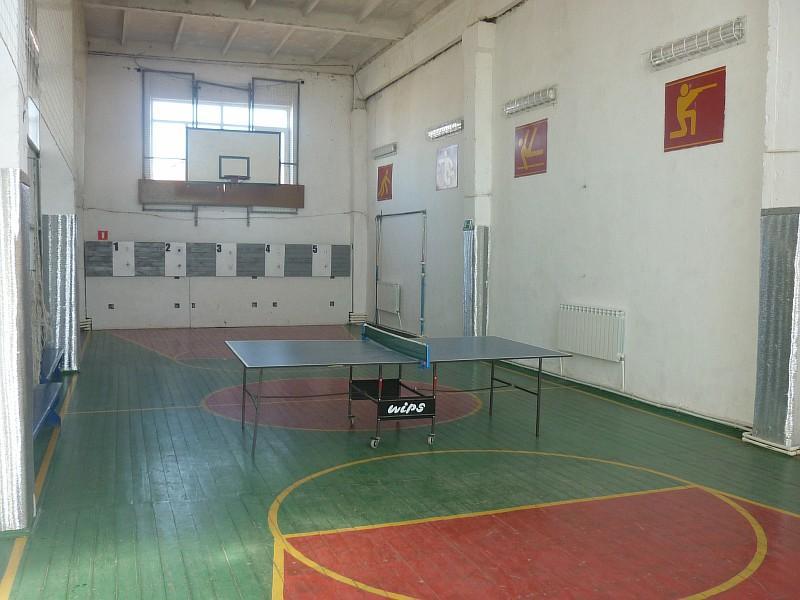 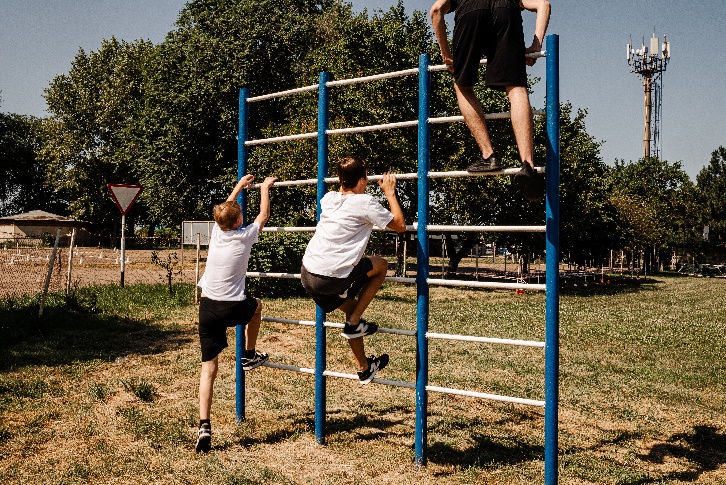 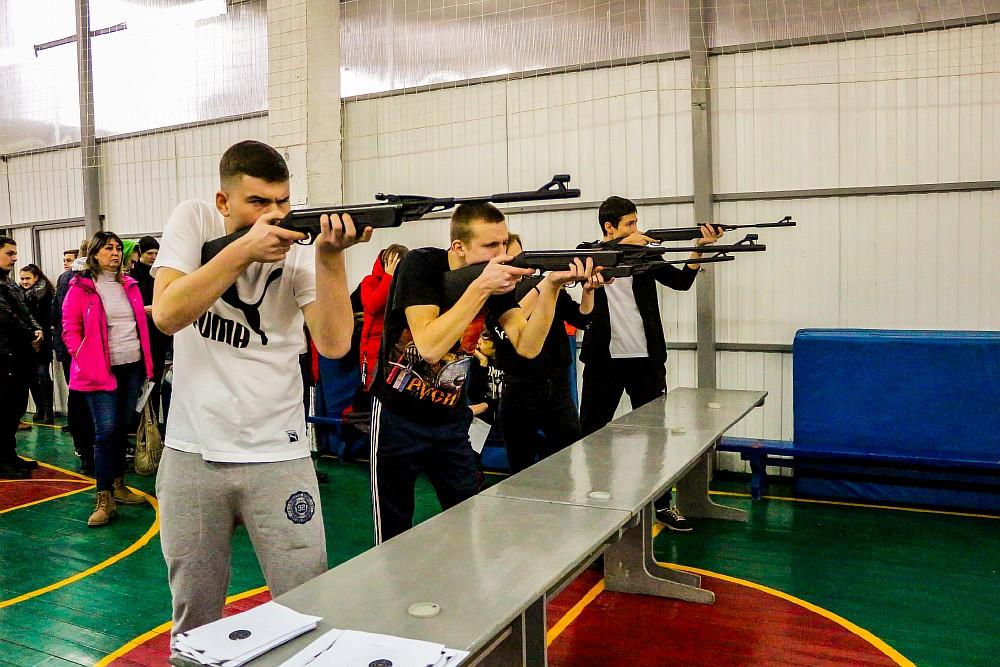 СРЕДСТВА ОБУЧЕНИЯ И ВОСПИТАНИЯ Средства обучения – это объекты, созданные человеком, а также предметы естественной природы, используемые в образовательном процессе в качестве носителей учебной информации и инструмента деятельности педагога и обучающихся для достижения поставленных целей обучения, воспитания и развития.В автошколе используются при подготовке водителей следующие средства обучения:— стенды;— плакаты;— разрезные агрегаты; диски для мультимедийной системы;— учебные материалы на флеш накопителях.— Учебные плакаты и стенды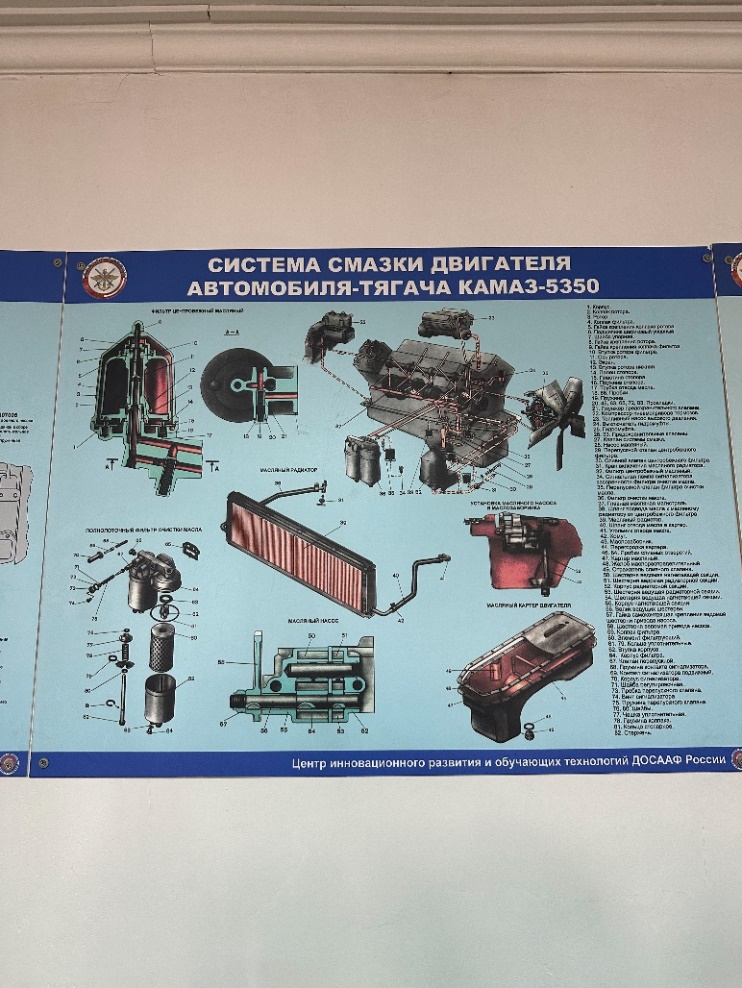 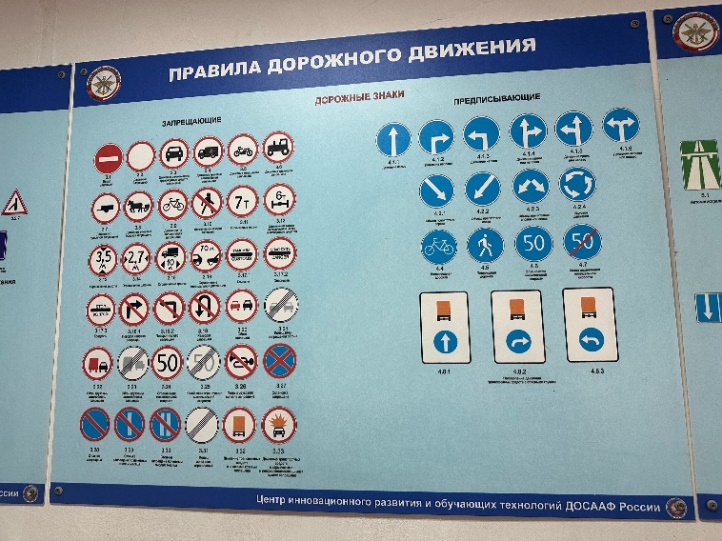 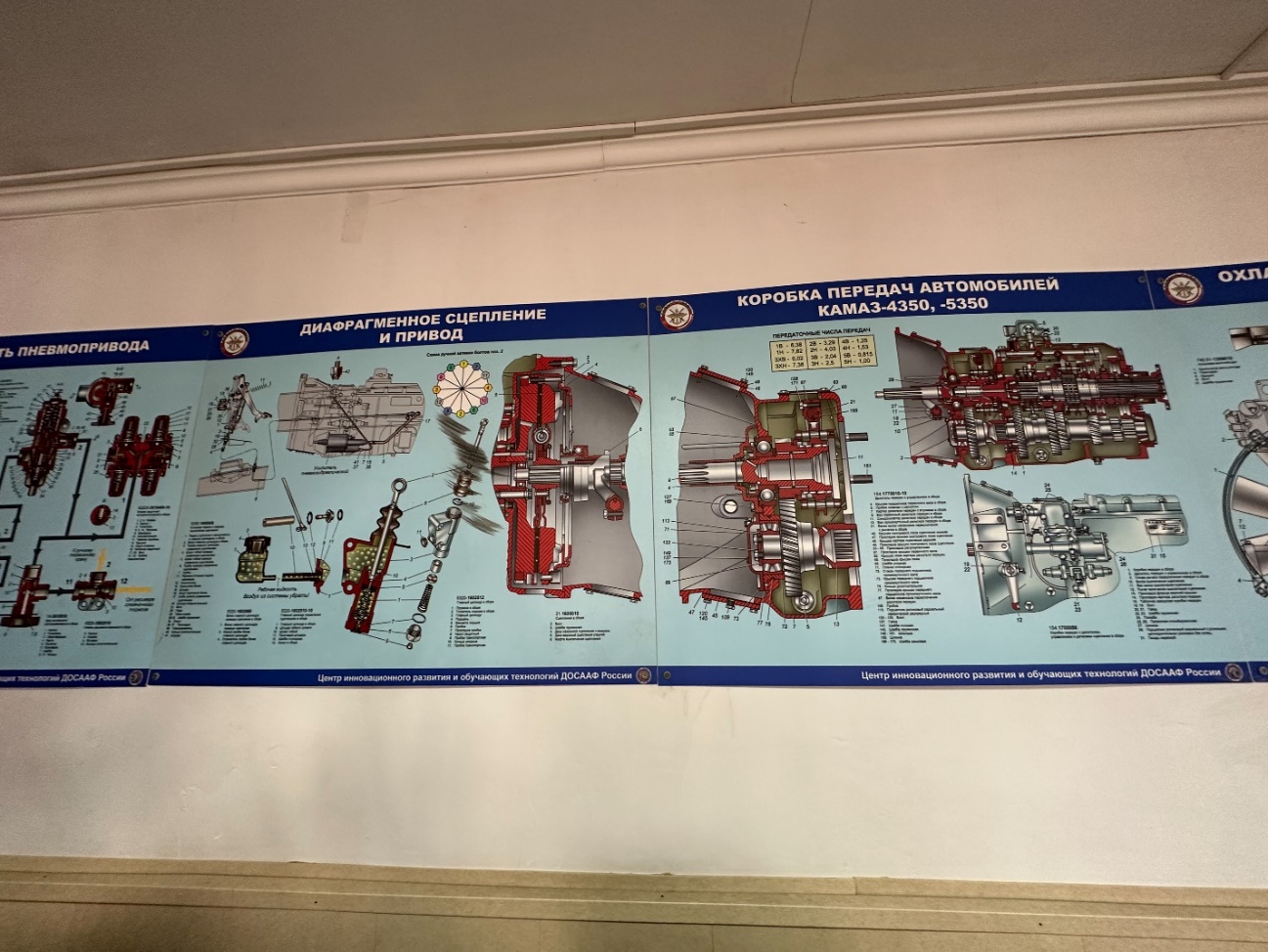 УСЛОВИЯ ПИТАНИЯ ОБУЧАЮЩИХСЯС ПОУ «Кропоткинская АШ ДОСААФ России» заключен договор с ИП «Юпатова Л.А.» на организацию питания в образовательной организации по программа Дополнительного профессионального обучения, в соответствии с Постановлением Правительства  РФ от 20 октября 2021 г. N 1802 "Об утверждении Правил размещения на официальном сайте образовательной организации в информационно-телекоммуникационной сети "Интернет" и обновления информации об образовательной организации. Питание организовано с понедельника по пятницу с 8:00 до 15:00. Контактный телефон 8(928)427-16-97.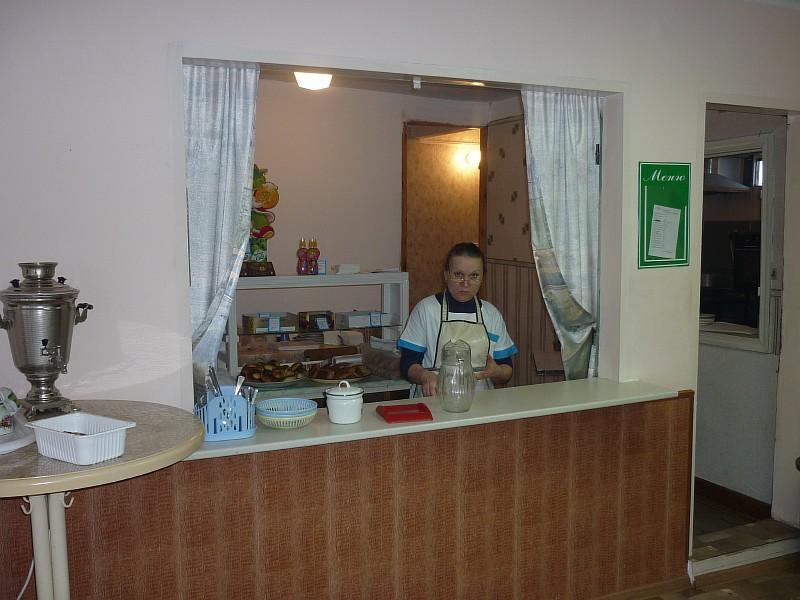 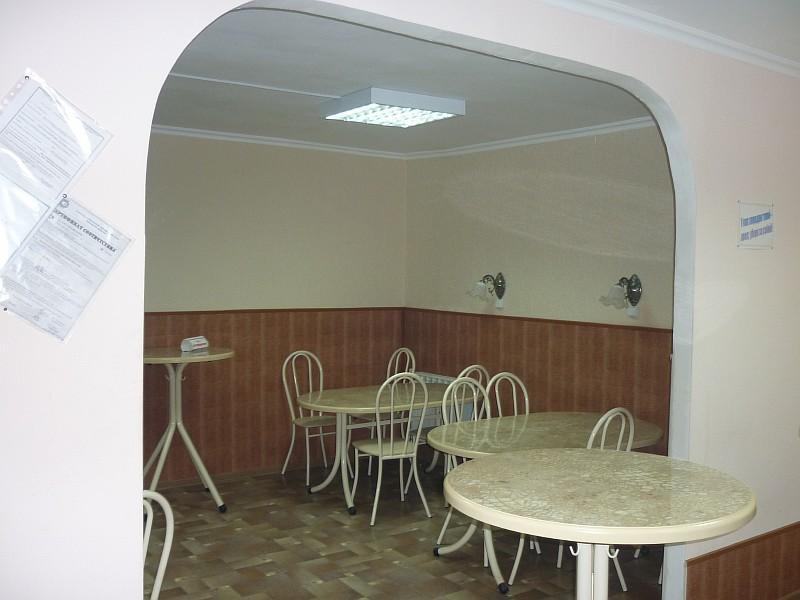 УСЛОВИЯ ОХРАНЫ ЗДОРОВЬЯ ОБУЧАЮЩИХСЯВ ПОУ «Кропоткинская АШ ДОСААФ России» действует локальный акт об условиях охраны здоровья обучающихся.В автошколе заключен договор с МУК ГГ «Кропоткинская ГБ» МЗКК об оказании первичной медико санитарной помощи, которая осуществляется в кабинете предрейсового и послерейсового осмотра водителей.ДОСТУП К ИНФОРМАЦИОННЫМ СИСТЕМАМ И ИНФОРМАЦИОННО-ТЕЛЕКОММУНИКАЦИОННЫМ СЕТЯМВ школе всем участникам образовательного процесса обеспечен доступ к информационным системам и информационно-телекоммуникационным сетям: обучающимся – в компьютерном кабинете, учителям – с рабочего места в кабинете.ЭЛЕКТРОННЫЕ ОБРАЗОВАТЕЛЬНЫЕ РЕСУРСЫЭлектронные образовательные ресурсы, к которым обучающиеся имеют неограниченный доступ:Официальный сайт Министерства образования и науки Российской ФедерацииЭлектронные учебникиФедеральный центр электронных образовательных ресурсов http://fcior.edu.ru/Единое окно доступа к образовательным ресурсам http://window.edu.ru/Собственные электронные образовательные и информационные ресурсы:имеются электронные учебные материалы на электронных носителях (учебные фильмы, компьютерные обучающие программы, тестирующие программы) находятся в библиотеке АШ.Имеются учебные фильма, компьютерные обучающие программы, тестирующие программы по всем предметам подготовки водителей транспортных средств, находятся в библиотеке.